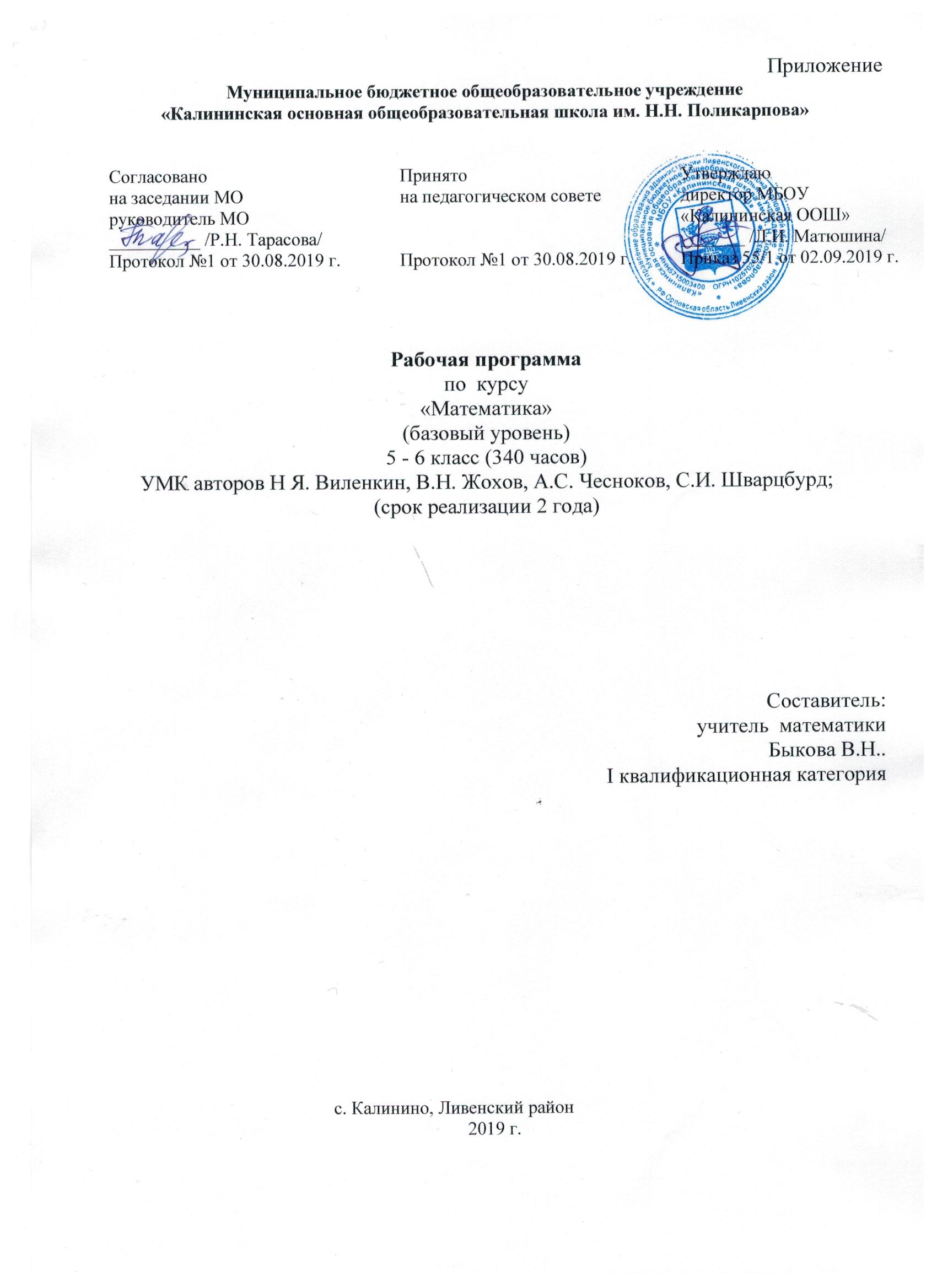 Планируемые результаты освоения курса математики  в 5 – 6 классаИзучение математики в 5-6 классах дает возможность учащимся достичь следующих результатов развития:в личностном направлении:уметь ясно, точно, грамотно излагать свои мысли в устной и письменной речи, понимать смысл поставленной задачи, выстраивать аргументацию, приводить примеры и контрпримеры;уметь распознавать логически некорректные высказывания, отличать гипотезу от факта, вырабатывать критичность мышления;представлять математическую науку как сферу человеческой деятельности, представлял этапы её развития и значимость для развития цивилизации;вырабатывать креативность мышления, инициативу, находчивость, активность при решении математических задач;уметь контролировать процесс и результат учебной математической деятельности;вырабатывать способность к эмоциональному восприятию математических объектов, задач, решений, рассуждений;в метапредметном направлении:иметь первоначальные представления об идеях и методах математики как об универсальном языке науки и техники, о средствах моделирования явлений и процессов;уметь видеть математическую задачу в контексте проблемной ситуации в других дисциплинах, в окружающей жизни;уметь находить в различных источниках информацию, необходимую для решения математических проблем и представлять ее в понятной форме; принимать решение в условиях неполной и избыточной, точной и вероятностной информации;уметь понимать и использовать математические средства наглядности (графики, диаграммы, таблицы, схемы и др.) для иллюстрации, интерпретации, аргументации;уметь выдвигать гипотезы при решении учебных задач и понимать необходимость их проверки;уметь применять индуктивные и дедуктивные способы рассуждений, видеть различныестратегии решения задач;понимать сущность алгоритмических предписаний и уметь действовать в соответствии с предложенным алгоритмом;уметь самостоятельно ставить цели, выбирать и создавать алгоритм для решения учебных математических проблем;уметь планировать и осуществлять деятельность, направленную на решение задач исследовательского характера;в предметном направлении:уметь работать с математическим текстом (структурирование, извлечение необходимой информации);владеть базовым понятийным аппаратом:развитие представлений о числе;овладеть базовыми понятиями по основным разделам содержания; представлениями об основных изучаемых понятиях как важнейших математических моделях, позволяющих описывать и изучать реальные процессы и явления;усвоение на наглядном уровне знания о свойствах плоских и пространственных фигур; приобретение навыков их изображения и использования геометрического языка для описания предметов окружающего мира;овладеть практически значимыми математическими умениями и навыками, их применением к решению математических и нематематических задач, предполагающих умение:выполнять устные, письменные, инструментальные вычисления;научиться решать текстовые задачи арифметическим способом, составлять графические и аналитические модели реальных ситуаций;составлять алгебраические модели реальных ситуаций, решать простейшие линейные уравнения;иметь представление о пропорциональных и обратно пропорциональных величинах, уметь составлять и решать пропорции;использовать геометрический язык для описания предметов окружающего мира;приобрести опыт измерения длин отрезков, длины окружности, величин углов, использовать формулы для нахождения периметров, площадей, объемов геометрических фигур, пути для вычисления значений неизвестной величины;выполнять чертежи, делать рисунки, схемы по условию задачи;уметь проводить несложные практические расчёты (включающие вычисления с процентами, выполнение необходимых измерений, использование прикидки и оценки);уметь использовать буквы для записи общих утверждений, формул, выражений, уметь выполнять простейшие тождественные преобразования;выполнять алгебраические преобразования для упрощения простейших буквенных выражений;познакомиться с идеей координат на прямой и на плоскости; уметь выполнять стандартные процедуры на координатной плоскости;иметь представление о достоверных, возможных, случайных событиях, о вероятности событий, уметь решать простейшие комбинаторные задачи.2.Содержание учебного курса математика 5 – 6 классы.5 класс1. Натуральные числа и шкалы .  Натуральные числа и их сравнение. Геометрические фигуры: отрезок, прямая, луч, треугольник. Измерение и построение отрезков. Координатный луч.Цель: систематизировать и обобщить сведения о натуральных числах, полученные в начальной школе; закрепить навыки построения и измерения отрезков.Систематизация сведений о натуральных числах позволяет восстановить у обучающихся навыки чтения и записи многозначных чисел, сравнения натуральных чисел, а также навыки измерения и построения отрезков. Рассматриваются простейшие комбинаторные задачи. В ходе изучения темы вводятся понятия координатного луча, единичного отрезка и координаты точки. Здесь начинается формирование таких важных умений, как умения начертить координатный луч и отметить на нем заданные числа, назвать число, соответствующее данному делению на координатном луче.2. Сложение и вычитание натуральных чисел . Сложение и вычитание натуральных чисел, свойства сложения. Решение текстовых задач. Числовое выражение. Буквенное выражение и его числовое значение. Решение линейных уравнений.Цель: закрепить и развить навыки сложения и вычитания натуральных чисел.Начиная с этой темы основное внимание уделяется закреплению алгоритмов арифметических действий над многозначными числами, так как они не только имеют самостоятельное значение, но и являются базой для формирования умений проводить вычисления с десятичными дробями. В этой теме начинается алгебраическая подготовка: составление буквенных выражений по условию задач, решение уравнений на основе зависимости между компонентами действий (сложение и вычитание).3. Умножение и деление натуральных чисел .  Умножение и деление натуральных чисел, свойства умножения. Квадрат и куб числа. Решение текстовых задач.Цель: закрепить и развить навыки арифметических действий с натуральными числами.В этой теме проводится целенаправленное развитие и закрепление навыков умножения и деления многозначных чисел. Вводятся понятия квадрата и куба числа. Продолжается работа по формированию навыков решения уравнений на основе зависимости между компонентами действий. Развиваются умения решать текстовые задачи, требующие понимания смысла отношений «больше на... (в...)», «меньше на... (в...)», а также задачи на известные обучающимся зависимости между величинами (скоростью, временем и расстоянием; ценой, количеством и стоимостью товара и др.). Задачи решаются арифметическим способом. При решении с помощью составления уравнений так называемых задач на части учащиеся впервые встречаются с уравнениями, в левую часть которых неизвестное входит дважды. Решению таких задач предшествуют преобразования соответствующих буквенных выражений.4. Площади и объемы .  Вычисления по формулам. Прямоугольник. Площадь прямоугольника. Единицы площадей.Цель: расширить представления обучающихся об измерении геометрических величин на примере вычисления площадей и объемов и систематизировать известные им сведения о единицах измерения.При изучении темы учащиеся встречаются с формулами. Навыки вычисления по формулам отрабатываются при решении геометрических задач. Значительное внимание уделяется формированию знаний основных единиц измерения и умению перейти от одних единиц к другим в соответствии с условием задачи.5. Обыкновенные дроби .  Окружность и круг. Обыкновенная дробь. Основные задачи на дроби. Сравнение обыкновенных дробей. Сложение и вычитание дробей с одинаковыми знаменателями.Цель: познакомить обучающихся с понятием дроби в объеме, достаточном для введения десятичных дробей.В данной теме изучаются сведения о дробных числах, необходимые для введения десятичных дробей. Среди формируемых умений основное внимание должно быть привлечено к сравнению дробей с одинаковыми знаменателями, к выделению целой части числа. С пониманием смысла дроби связаны три основные задачи на дроби, осознанного решения которых важно добиться от обучающихся.6. Десятичные дроби. Сложение и вычитание десятичных дробей .  Десятичная дробь. Сравнение, округление, слежение и вычитание десятичных дробей. Решение текстовых задач.Цель: выработать умения читать, записывать, сравнивать, округлять десятичные дроби, выполнять сложение и вычитание десятичных дробей.При введении десятичных дробей важно добиться у обучающихся четкого представления о десятичных разрядах рассматриваемых чисел, умений читать, записывать, сравнивать десятичные дроби. Подчеркивая сходство действий над десятичными дробями с действиями над натуральными числами, отмечается, что сложение десятичных дробей подчиняется переместительному и сочетательному законам. Определенное внимание уделяется решению текстовых задач на сложение и вычитание, данные в которых выражены десятичными дробями. При изучении операции округления числа вводится новое понятие — «приближенное значение числа», отрабатываются навыки округления десятичных дробей до заданного десятичного разряда.7. Умножение и деление десятичных дробей.Умножение и деление десятичных дробей. Среднее арифметическое нескольких чисел. Решение текстовых задач.Цель: выработать умения умножать и делить десятичные дроби, выполнять задания на все действия с натуральными числами и десятичными дробями.Основное внимание привлекается к алгоритмической стороне рассматриваемых вопросов. На несложных примерах отрабатывается правило постановки запятой в результате действия. Кроме того, продолжается решение текстовых задач с данными, выраженными десятичными дробями. Вводится понятие среднего арифметического нескольких чисел.8. Инструменты для вычислений и измерений.  Начальные сведения о вычислениях на калькуляторе. Проценты. Основные задачи на проценты. Примеры таблиц и диаграмм. Угол, треугольник. Величина (градусная мера) угла. Единицы измерения углов. Измерение углов. Построение угла заданной величины.Цель: сформировать умения решать простейшие задачи на проценты, выполнять измерение и построение углов.У обучающихся важно выработать содержательное понимание смысла термина «процент». На этой основе они должны научиться решать три вида задач на проценты: находить несколько процентов от какой-либо величины; находить число, если известно несколько его процентов; находить, сколько процентов одно число составляет от другого. Продолжается работа по распознаванию и изображению и геометрических фигур. Важно уделить внимание формированию умений проводить измерения и строить углы. Китовые диаграммы дают представления обучающимся о наглядном изображении распределения отдельных составных частей какой-нибудь величины. В упражнениях следует широко использовать статистический материал, публикуемый в газетах и журналах. В классе, обеспеченном калькуляторами, можно научить школьников использовать калькулятор при выполнении отдельных арифметических действий.9. Повторение. Решение задач .Цель: Повторение, обобщение и систематизация знаний, умений и навыков за курс математики 5 класса.
6 класс      1. Делимость чисел .Делители и кратные числа. Общий делитель и общее кратное. Признаки делимости на 2, 3, 5, 10. Простые и составные числа. Разложение натурального числа на простые множители.Основная цель — завершить изучение натуральных чисел, подготовить основу для освоения действий с обыкновенными дробями.В данной теме завершается изучение вопросов, связанных с натуральными числами. Основное внимание должно быть уделено знакомству с понятиями «делитель» и «кратное», которые находят применение при сокращении обыкновенных дробей и при их приведении к общему знаменателю. Упражнения полезно выполнять с опорой на таблицу умножения прямым подбором. Понятия «наибольший общий делитель» и «наименьшее общее кратное» вместе с алгоритмами их нахождения можно не рассматривать.Определенное внимание уделяется знакомству с признаками делимости, понятиям простого и составного чисел. При их изучении целесообразно формировать умения проводить простейшие умозаключения, обосновывая свои действия ссылками на определение, правило.Учащиеся должны уметь разложить число на множители. Например, они должны понимать, что 36 = 6 • 6 = 4 • 9. Вопрос о разложении числа на простые множители не относится к числу обязательных.       2. Сложение и вычитание дробей с разными знаменателями. Основное свойство дроби. Сокращение дробей. Приведение дробей к общему знаменателю. Понятие о наименьшем общем знаменателе нескольких дробей. Сравнение дробей. Сложение и вычитание дробей. Решение текстовых задач.Основная цель — выработать прочные навыки преобразования дробей, сложения и вычитания дробей.Одним из важнейших результатов обучения является усвоение основного свойства дроби, применяемого для преобразования дробей: сокращения, приведения к новому знаменателю. При этом рекомендуется излагать материал без опоры на понятия НОД и НОК. Умение приводить дроби к общему знаменателю используется для сравнения дробей.При рассмотрении действий с дробями используются правила сложения и вычитания дробей с одинаковыми знаменателями, понятие смешанного числа. Важно обратить внимание на случай вычитания дроби из целого числа. Что касается сложения и вычитания смешанных чисел, которые не находят активного применения в последующем изучении курса, то учащиеся должны лишь получить представление о принципиальной возможности выполнения таких действий.      3.Умножение и деление обыкновенных дробей.Умножение и деление обыкновенных дробей. Основные задачи на дроби.Основная цель — выработать прочные навыки арифметических действий с обыкновенными дробями и решения основных задач на дроби.В этой теме завершается работа над формированием навыков арифметических действий с обыкновенными дробями. Навыки должны быть достаточно прочными, чтобы учащиеся не испытывали затруднений в вычислениях с рациональными числами, чтобы алгоритмы действий с обыкновенными дробями могли стать в дальнейшем опорой для формирования умений выполнять действия с алгебраическими дробями.Расширение аппарата действий с дробями позволяет решать текстовые задачи, в которых требуется найти дробь от числа или число по данному значению его дроби, выполняя соответственно умножение или деление на дробь.      4.Отношения и пропорции.Отношение. Пропорция. Основное свойство пропорции. Решение задач с помощью пропорции. Понятия о прямой и обратной пропорциональностях величин. Задачи на пропорции. Масштаб. Формулы длины окружности и площади круга. Шар.Основная цель — сформировать понятия отношение двух величин, пропорции, прямой и обратной пропорциональностей величин.Необходимо, чтобы учащиеся усвоили основное свойство пропорции, так как оно находит применение на уроках математики, химии, физики. В частности, достаточное внимание должно быть уделено решению с помощью пропорции задач на проценты.Понятия о прямой и обратной пропорциональностях величин можно сформировать как обобщение нескольких конкретных примеров, подчеркнув при этом практическую значимость этих понятий, возможность их применения для упрощения решения соответствующих задач.В данной теме даются представления о длине окружности и площади круга. Соответствующие формулы к обязательному материалу не относятся. Рассмотрение геометрических фигур завершается знакомством с шаром.         5. Положительные и отрицательные числа.Положительные и отрицательные числа. Противоположные  числа.   Модуль  числа  и  его  геометрический  смысл.Сравнение чисел. Целые числа. Изображение чисел на прямой. Координата точки.Основная цель — расширить представления учащихся о числе путем введения отрицательных чисел.Целесообразность введения отрицательных чисел показывается на содержательных примерах. Учащиеся должны научиться изображать положительные и отрицательные числа на координатной прямой, с тем, чтобы она могла служить наглядной основой для правил сравнения чисел, сложения и вычитания чисел, рассматриваемых в следующей теме.Специальное внимание должно быть уделено усвоению вводимого здесь понятия модуля числа, прочное знание которого необходимо для формирования умения сравнивать отрицательные числа, а в дальнейшем для овладения и алгоритмами арифметических действий с положительными и отрицательными числами.6.Сложение и вычитание положительных и отрицательных чисел.Сложение и вычитание положительных и отрицательных чисел.Основная цель — выработать прочные навыки сложения и вычитания положительных и отрицательных чисел.Действия с отрицательными числами вводятся на основе представлений об изменении величин: сложение и вычитание чисел иллюстрируется соответствующими перемещениями точек числовой оси. При изучении данной темы целенаправленно отрабатываются алгоритмы сложения и вычитания при выполнении действий с целыми и дробными числами.7.Умножение и деление положительных и отрицательных чисел .Умножение и деление положительных и отрицательных чисел. Понятие о рациональном числе. Десятичное приближение обыкновенной дроби. Применение законов арифметических действий для рационализации вычислений.Основная цель — выработать прочные навыки арифметических действий с положительными и отрицательными числами.Навыки умножения и деления положительных и отрицательных чисел отрабатываются сначала при выполнении отдельных действий, а затем в сочетании с навыками сложения и вычитания при вычислении значений числовых выражений.При изучении данной темы учащиеся должны усвоить, что для обращения обыкновенной дроби в десятичную достаточно разделить числитель на знаменатель. В каждом конкретном случае они должны знать, в какую десятичную дробь обращается данная обыкновенная дробь — конечную или бесконечную. При этом необязательно акцентировать внимание на том, что бесконечная десятичная дробь оказывается периодической. Учащиеся должны знать представление в виде десятичной дроби таких дробей, как ½, ¼.Решение уравнений Простейшие преобразования выражений: раскрытие скобок, приведение подобных слагаемых. Решение линейных уравнений. Примеры решения текстовых задач с помощью линейных уравнений.Основная цель — подготовить учащихся к выполнению преобразований выражений, решению уравнений.Преобразования буквенных выражений путем раскрытия скобок и приведения подобных слагаемых отрабатываются в той степени, в которой они необходимы для решения несложных уравнений.Введение арифметических действий над отрицательными числами позволяет ознакомить учащихся с общими приемами решения линейных уравнений с одним неизвестным.Координаты на плоскости.Построение перпендикуляра к прямой и параллельных прямых с помощью угольника и линейки. Прямоугольная система координат на плоскости, абсцисса и ордината точки. Примеры графиков, диаграмм.Основная цель — познакомить учащихся с прямоугольной системой координат на плоскости.Учащиеся должны научиться распознавать и изображать перпендикулярные и параллельные прямые. Основное внимание следует уделить отработке навыков их построения с помощью линейки и угольника, не требуя воспроизведения точных определений.Основным результатом знакомства учащихся с координатной плоскостью должны явиться знания порядка записи координат точек плоскости и их названий, умения построить координатные оси, отметить точку по заданным ее координатам, определить координаты точки, отмеченной на координатной плоскости.Формированию вычислительных и графических умений способствует построение столбчатых диаграмм. При выполнении соответствующих упражнений найдут применение изученные ранее сведения о масштабе и округлении чисел.Повторение. Решение задач 3. Тематическое планирование с указанием количества часов, отводимых на освоение каждой темыучебного курса «Математика» 5 класс Количество часов в неделю: 5 часовКоличество часов в год: 170 часовТематическое планирование с указанием количества часов, отводимых на освоение каждой темыучебного курса «Математика» 6 класс Количество часов в неделю: 5 часовКоличество часов в год: 170 часов№п/п
ТемаКоличество часов№п/п
ТемаКоличество часов1Обозначение натуральных чисел32Отрезок. Длина отрезка. Треугольник33Плоскость. Прямая. Луч24Шкалы и координаты35Меньше или больше36Контрольная работа №117Решение задач18Сложение натуральных чисел49Вычитание410Контрольная работа №2111Числовые и буквенные выражения312Буквенная запись свойств сложения и вычитания313Уравнение414Контрольная работа №315Решение задач116Умножение натуральных чисел и его свойства417Деление418Деление с остатком319Контрольная работа №4120Упрощение выражений421Порядок выполнения действий222Степень числа. Квадрат и куб числа323Контрольная работа № 5124Решение задач125Формулы226Площадь. Формула площади прямоугольника227Единицы измерения площадей328Прямоугольный параллелепипед129Объёмы. Объём прямоугольного параллелепипеда330Контрольная работа № 6131Решение задач132Окружность и круг233Доли. Обыкновенные дроби434Сравнение дробей235Правильные и неправильные дроби236Контрольная работа № 7137Сложение  и вычитание дробей с одинаковыми знаменателями238Деление и дроби239Смешанные числа240Сложение и вычитание смешанных чисел341Контрольная работа № 8142Решение задач143Десятичная запись дробных чисел244Сравнение десятичных дробей345Сложение и вычитание десятичных дробей546Приближённые значения чисел. Округление чисел347Контрольная работа № 9148Решение задач149Умножение десятичных дробей на натуральные числа350Деление десятичных дробей на натуральные числа551Контрольная работа № 10 152Умножение десятичных дробей553Деление на десятичную дробь654Среднее арифметическое455Контрольная работа № 11156Решение задач157Микрокалькулятор258Проценты559Контрольная работа №12160Угол. Прямой и развёрнутый угол. Чертёжный треугольник361Измерение углов. Транспортир362Круговые диаграммы263Контрольная работа № 1364Решение задач165Арифметические действия с натуральными числами166Сложение и вычитание обыкновенных дробей167Решение арифметических задач168Буквенные выражения169Упрощение выражений170Уравнение171Решение задач с помощью уравнений172Сложение и вычитание десятичных дробей173Умножение и деление десятичных дробей174Арифметические действия с десятичными дробями175Проценты176Решение задач на проценты177Решение практико-ориентированных задач178Итоговая контрольная работа179Анализ контрольной работы180Обобщающий урок1№ п/пТемаКоличество часов№ п/пТемаКоличество часов1Делители и кратные32Признаки делимости на 10, на 5 и на 223Признаки делимости на 9 и на 324Простые и составные числа25Разложение на простые множители26Наибольший общий делитель. Взаимно простые числа37Наименьшее общее кратное48Контрольная работа №1 : «НОД и НОК чисел»19Решение задач110Основное свойство дроби211Сокращение дробей212Приведение дробей к общему знаменателю213Сравнение, сложение и вычитание дробей с разными знаменателями614Контрольная работа №2 : «Сокращение, сложение ми вычитание обыкновенных дробей»115Решение задач 116Сложение и вычитание смешанных чисел617Контрольная работа №3 : « Сложение и вычитание смешанных чисел»118Решение задач119Умножение дробей420Нахождение дроби от числа421Применение распределительного свойства умножения422Контрольная работа №4 «Умножение обыкновенных дробей»123Решение задач124Взаимно обратные числа225Деление526Контрольная работа №5 «Деление дробей»127Решение задач128Нахождение числа по его дроби429Дробные выражения330Контрольная работа № 6 «Дробные выражения»131Решение задач132Отношения433Пропорции334Прямая и обратная пропорциональные зависимости335Контрольная работа № 7 «Отношения и пропорции»136Решение задач137Масштаб238Длина окружности и площадь круга239Шар240Контрольная работа № 8 «Окружность и круг»141Решение задач142Координаты на прямой243Противоположные числа244Модуль числа245Сравнение величин246Изменение величин247Контрольная работа № 9 «Противоположные числа»148Решение задач149Сложение чисел с помощью координатной прямой250Сложение отрицательных чисел251Сложение чисел с разными знаками352Вычитание353Контрольная работа №10 : «Сложение и вычитание положительных и  отрицательных чисел»154Решение задач155Умножение456Деление357Рациональные выражения158Свойства действий с рациональными числами359Контрольная работа № 11 «Умножение и деление рациональных чисел»160Решение задач161Раскрытие скобок362Коэффициент163Подобные слагаемые364Контрольная работа № 12 « Раскрытие скобок»165Решение уравнений566Контрольная работа № 13 «Решение уравнений»167Решение задач168Перпендикулярные прямые169Параллельные прямые270Координатная плоскость371Столбчатые диаграммы272Графики273Контрольная работа № 14 «Координатная плоскость»174Признаки делимости175НОД и НОК чисел176Арифметические действия с обыкновенными дробями177Отношение и пропорции178Сравнение, сложение и вычитание рациональных чисел179Умножение и деление рациональных чисел180Решение уравнений181Итоговая контрольная работа182Анализ итоговой работы183Повторение 184Повторение185Итоговый урок1